Smokejumper Unit (2024)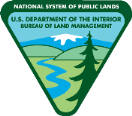 Checklist #13For the National Preparedness Review, you will need to have the following items available for review:MANAGEMENT AND ADMINISTRATIONKey Code: E = Exceeds Standard, M = Meets Standard, NI = Needs Improvement, NR = Not ReviewedFACILITIESKey Code: E = Exceeds Standard, M = Meets Standard, NI = Needs Improvement, NR = Not ReviewedAIR OPERATIONSKey Code: E = Exceeds Standard, M = Meets Standard, NI = Needs Improvement, NR = Not ReviewedOPERATIONSKey Code: E = Exceeds Standard, M = Meets Standard, NI = Needs Improvement, NR = Not ReviewedTRAININGKey Code: E = Exceeds Standard, M = Meets Standard, NI = Needs Improvement, NR = Not ReviewedEMS AND FIRST AIDKey Code: E = Exceeds Standard, M = Meets Standard, NI = Needs Improvement, NR = Not ReviewedLOFT SECTIONKey Code: E = Exceeds Standard, M = Meets Standard, NI = Needs Improvement, NR = Not ReviewedPERSONAL PROTECTIVE EQUIPMENT (PPE)Key Code: E = Exceeds Standard, M = Meets Standard, NI = Needs Improvement, NR = Not ReviewedLocation:Date:MM/DD/YYRespondent:First, LastReviewed by:First, LastCHECKLIST ITEM #DOCUMENTATION4MOUs, operating plans, agreements6EPAPs7IDPs8Employee Orientation Checklist38, 43-44Training documentation42Red Cards45Form 1112-1146, 47Risk assessments48Documentation of tailgate safety sessions59DI-105 (Receipt for Property)Interagency Standards for Fire and Fire Aviation Operations CHECKLIST ITEM #CHECKLIST REFERENCES8Employee Orientation Checklist ITEMDESCRIPTIONCODE(E/M/NI/NR)REMARKS1Vacant positions are filled in a timely manner.Key supervisory and fireline leadership positions are filled.Current staffing level meets agency expectations. 2The unit reporting system includes the following:[RB Ch 2, 7, 16]Aviation SAFECOMNTDP injury reporting formAgency required forms and documentationAnnual reportsMARSSafety Management Information System (SMIS)SAFENET reportingMODOCECOMPDOI TalentIQCS3A review process is followed which includes:[RB Ch 2, 18]National matrixRed Book procedures for serious and non-serious accident reviews and investigationsInvestigation recommendationsActions taken4Managers have updated MOUs, operating plans, and agreements with national, state, regional, local cooperators, and smokejumper bases.[MOUs; Operating plans; Agreements]5Supervisors are familiar with administrative issues and prepare proper documents as required:Time and attendance (Quicktime)Crew time reportsFire time reportsTravel vouchers/per diem forms (Concur)Accident/injury reporting (SMIS)/ECOMPCredit card purchases and recordsFleet gas cardsRisk assessments6Each employee has an Employee Performance Appraisal Plan (EPAP) in place.[370 DM 430]7Each subordinate employee has a signed  individual development plan (IDP) on file.[2023.11.02 IDP Requirement Memo; 370 DM 410]8Employees are provided mandatory safety and health training.[H-1112-1; Employee Orientation Checklist]ITEMDESCRIPTIONCODE(E/M/NI/NR)REMARKS9Base facility meets needs of personnel/equipment/ mission, including:Adequate space for classroom trainingAdequate physical fitness training areaOperational coordination and briefings areaSmokejumper suit-up area is adequate and provides good access to aircraftLoadmaster/para-cargo areaPilot stand-by areaOffice space10Training units are in good condition and serviceable, including:Exit towerLetdown towerPLF simulatorOther11Ramp and taxiway are in good condition; equipment/facilities are provided for power-assist aircraft starts as practical.ITEMDESCRIPTIONCODE(E/M/NI/NR)REMARKS12All pilots and aircraft are carded and approved for smokejumper operations.[ISPOG]13Pilot and maintenance organization meets the unit’s needs for:[ISMOG]Adequate staffing of all available aircraft during normal operations with mission-qualified pilotsTimely maintenance of aircraft that minimizes loss of availability while keeping aircraft in safe working order14Number and capabilities of aircraft are appropriate for number of smokejumpers and typical mission requirements.15Aircraft accessories meet agency standards for:[ISMOG; SASES]Anchor cables (primary and emergency)Door and railingsIn-flight door or strap Door boot and taping Jump stepCutaway knifeFire extinguishersSpotter equipment (headset, tether, tether anchor, etc.)Radios and navigational equipmentJump step ladder (for loading/unloading passengers)Interagency spotter procedures posted16Seats and personnel restraints are approved for smokejumper operations.[ISMOG; SASES]17Cargo restraint system is adequate.[ISMOG; SASES]18Loading diagram on-board.[ISMOG]19Pilots/spotters know and understand rules regarding hazmat identification and transport compliance.[DOT-SP-9198 (expires February 28, 2026); Emergency Response Guidebook]20Supervisors are familiar with air cargo transport limitations and requirements including:[NWCG Standards for Aviation Transport of Hazardous Materials (PMS 513)]Purging of gas receptaclesAir transport manifestingWeight limitationsSafe packaging procedures for specialized equipment21Para-cargo EquipmentAdequate number of cargo chutes available for standard operationsCargo chute types and sizes adequate to support non-standard cargo needs (if applicable)Adequate number of d-bags, cargo loops, straps, packaging, etc.Cargo weak links or static lines with incorporated weak links are utilized on all cargo systems.22Written standards or schematics for packing of standard cargo items (fire packs, cubitainers, chainsaws, etc.) are available and current.23Written instructions, standards, or schematics for packing of non-standard cargo items (fresh food, pumps, hose, fuel cans, etc.) are available and current.24Load and balance of standard cargo configurations are posted and visible in each aircraft.25Spotters are familiar with and receive training as appropriate or per agency requirements:[BLM Spotter Training Manual; ISMOG]Crew resource management (CRM)Risk management processTransportation of hazardous materialsAircraft security requirements and proceduresPre-flight passenger briefingsLoading/unloading passengers and cargoCrash-rescue proceduresInteragency spotter command/briefingsSpotting both FS and BLM parachute systemsLocation/use of fire extinguishersMARS reportingSAFECOM reportingAir space coordination per NWCG Standards for Aerial Supervision (PMS 505)26Inventories for the following items meet agency performance and standardization specs and are in adequate supply:Spotter PPESpotter harnesses/tethersHeadsetsSpotter helmets (SPH-5 or David Clark)Emergency parachutes27Aircraft ReadinessPreflight spotter checklist and pilot walk-around done on daily basisFire ready (fire boxes, saws, beaters, cubitainers, climbers, medical equipment, spare radios and batteries, satellite phone, monitoring kits, ICT3 kits, etc.)Maps (digital, paper)Spotter kit and briefcaseSpotter tether and harnessSpotter helmet and headsetDoor boot secured and tapedDoor strap or in-flight doorCorrect mix and placement of fire packs, chainsaws, radios, and satellite phones for the plane load Smokejumper action reports and issue formsSatellite phonesiPadsExit video cameraITEMDESCRIPTIONCODE(E/M/NI/NR)REMARKS28Operational and safety briefings conducted daily and include:National and GACC situation reportsSmokejumper status reportFire weather forecastsFuel conditions/fire danger ratingsCurrent safety issues/MARSDaily work assignmentsRelevant NOTAMs and TFRs29All initial attack-ready plane loads are configured with the intent to provide at least one of each of the following qualified personnel to meet the needs of fire managers.EMT or first responder medical personnelICT 5/4/3FAL2, FAL1, or FELBFAA senior/master licensed riggers30Standard procedures are in place for coordination with local dispatch office(s) and/or GACC(s) national and geographic area mobilization guides.Receipt/creation of resource ordersDaily status reportingCoordination of staffing levels and remote base operationsSmokejumper operating planSmokejumper User GuideOther31Written operational guidelines for managing smokejumper personnel are current and available to all smokejumpers.[ISMOG]32Booster crew briefings prepared to include:
[ISMOG]Daily routineFacility/lodging/transportationCommunications (frequencies and repeaters)Fuels and tacticsLocal resources and protocolsAircraft familiarityEquipment familiarity (saws, fire box contents, first-aid and trauma kits, cargo and cargo chute rigging)33Proper documentation and logs are maintained and filed.Liaison officer unit logAction reports and issue forms filed and faxed or emailedMaster action Fire reports completed, filed, and delivered to responsible officeResource ordersPilot OAS-23s updatedEquipment use/loss reportsCopy of current Interagency Standards for Fire and Fire Aviation Operations is available for referenceData entry and query of the Master Action DatabaseProcedures and protocol for update of smokejumper status report34Inventories for the following items meet agency performance and standardization specifications and are in adequate supply.RadiosGPS unitsNomex pants/shirtsFire sheltersEye/ear protectionCell phones/satellite phonesTents Headlamps35Vehicle fleet is sufficient to meet needs during normal operations.36Vehicle references/paperwork available include:Accident report formsUse record currentPreventive maintenance recordsPersonnel accident/injury formsMapsCurrent Emergency Response GuidebookCurrent credit cardITEMDESCRIPTIONCODE(E/M/NI/NR)REMARKS37Rookie parachute training requirements follow the BLM Ram-Air Training Manual (RATM).38All necessary training and re-currency jumps are completed prior to experienced smokejumpers’ first call-out RATM.39Unit members show measurable progress towards attaining “target” qualifications for their positions.[RB Ch 2]40Unit members participate in an established physical fitness program.[RB Ch 2]41Established criteria for agency-sponsored physical training incentive program (BLM).[RB Ch 2]42The Incident Qualifications and Certification System has produced current incident qualification cards (red cards) for all employees.[RB Ch 13]43Unit members have a documentation file for:[RB Ch 13]Current season trainingPast season fire trainingCertifications and experience (hardcopy or electronic)Fire experienceTask books initiated appropriate to their training needsPerformance evaluations, if required44Employees are being provided the following mandatory training:Wildland Fire Safety Training Annual Refresher, RT-130[RB Ch 13]Work/rest requirements[RB Ch 7]Defensive driving (if applicable)[RB Ch 2]Driver duty limitations[RB Ch 7]Risk management process[RB Ch 7]CPR[RB Ch 2]First aid[RB Ch 2]Bloodborne pathogens (BBP)[RB Ch 2]Risk assessment (RA)[RB Ch 7]HAZWOPER – Field Awareness (section 6)[RB Ch 2]BLM Hazard Communications (HAZCOM) – Globally Harmonized System (GHS)[RB Ch 2]Wildland Fire Chainsaws (S-212) for chainsaw operators[RB Ch 13; PMS 310-1]Any specific training identified by a RA[RB Ch 13]Fuel Transport Hazardous Materials Training, if applicable. [RB Ch 2]45Each crew member who drives a government vehicle or drives private or rental vehicles for government business has a valid current state driver’s license and BLM Form 1112-11 on file.[RB Ch 7]46Unit has risk assessments completed for all suppression work practices/projects that have potential hazards.[RB Ch 7]47Unit has risk assessments completed for all non-suppression work practices/projects that have potential hazards.[RB Ch 7]48Unit has participated in a documented tailgate safety session weekly or at the beginning of each project. May use “6 Minutes for Safety.”[RB Ch 7]ITEMDESCRIPTIONCODE(E/M/NI/NR)REMARKS49Trauma kits are:StandardizedPart of standard load on each jumpship in jump configurationsAdequate supply available (minimum of one back-up kit available)50Additional first-aid supplies are in good condition and in adequate supply.51Jump injuries are mitigated or addressed by:Established injury protocolOn-board medical equipmentEMT and medical specialist availabilityInjury notification procedures/calling tree[RB Ch 2]Mission management (pilot, spotter, ground IC) to coordinate:Jump operationsCommunicationsMedevac and treatment protocolsMedical equipment and personnel deliveryITEMDESCRIPTIONCODE(E/M/NI/NR)REMARKS52Daily supervision of loft activities meets agency standards for:Number, types, and capabilities of sewing machines meet program needsRigging operations: Supervisors are qualified, trained, and present during field rigging operations.[BLM Ram-Air Rigging Manual]53Policies, procedures, regulatory circulars, manuals, instruction guides, and technical protocols are available and readily accessible.54The following certificated personnel are available and meet required standards. A training program is in place for certification:Designated parachute rigger examinersMaster riggersSenior riggers55Parachute inspection, maintenance and rigging controls are performed as required on:Main parachutesReserve parachutesEmergency parachutesCargo parachutesDrogues56Inventories for the following items meet agency performance and standardization specifications and are in adequate supply:Main canopiesReserve canopiesAADsHarnessesGear bagsPG bagsHelmetsLet-down tapes/devicesMiscellaneousDroguesJump suits57Parachute accessories, equipment, and records/logs are adequate, including:D-bags, static lines and flap containersTools, supplies and sewing machinesInspection tower, repair and rigging areasService life dataManufacturing, maintenance, and repair protocolsBlueprintsFirst Article StandardsContinuity checksFinal inspection documentationTolerance and manufacturing standards for parachute itemsField-rigging kitsAppropriate tracking and storage of certified materials58Equipment research and development is controlled according to the MODOC process.59Complies with established property control/management measures.[BLM Manual 1520]ITEMDESCRIPTIONCODE(E/M/NI/NR)REMARKS60Required Fireline PPEWildland fire boots are a minimum of 8-inch-high, lace-type, exterior-leather work boots with melt-resistant, lug soles; Alaska is exempt from the lug sole requirement.         [RB Ch 7]Fire shelter is M-2002, Forest Service specification 5100-606 compliant.Regular sized fire shelters are not manufactured prior to 2006.          [RB Ch 7]Helmet meets ANSI Z89.1 or equivalent helmet meeting ANSI Z89.1 type 1, class G or NFPA 1977; chinstrap required.[RB Ch 7]Goggles/safety glasses/mesh eyewear Positions requiring eye protection are nozzle operator, chainsaw operator/faller, helibase and ramp personnel, wildland fire chemical mixing personnel, and positions and/or activities identified in a JHA/RA and meets ANSI Z87.1 standards.Eye protection worn during all chainsaw operations including cleaning and fueling (meeting ANSI Z87.1). Steel mesh safety goggles are allowed during falling, bucking, and brushing operations. Face shield is only required where face protection is identified in a JHA/RA and must meet ANSI Z87.1.         [RB Ch 7]Hearing protection is worn by personnel exposed to a noise level in excess of 85db.Includes, but is not limited to, chainsaw operators/fallers, pump operators, helibase and aircraft ramp personnel, and wildland fire chemical mixing personnel         [RB Ch 7]Long-sleeved, flame-resistant shirt (yellow recommended) is NFPA 1977 compliant.         [RB Ch 7]Flame-resistant trousers are NFPA 1977 compliant.         [RB Ch 7]GlovesLeather or leather/flame-resistant combinationFlame-resistant flight gloves or NFPA-1977-compliant driving gloves can be used by heavy equipment operators, drivers, and fireline supervisors when not using fireline hand tools.For helicopter observation flights, flight gloves (type GS/FRP-2), all-leather gloves (without synthetic liners) are acceptable if they provide the wearer with wrist coverage and finger dexterity, or flame-resistant Nomex® and leather design (conforms to Military Specification MIL-DTL-81188C).         [RB Ch 7, 16]Chainsaw operators wear leg protection that meets NFPA 1977. Swampers wear leg protection when the need is demonstrated by a risk analysis considering the proximity to the sawyer, slope, fuel type, etc.All other chainsaw leg protection must be removed from service.Chainsaw leg protection shall be maintained according to manufacturer instructions.         [RB Ch 7]Additional PPE as identified by local conditions, Safety Data Sheet, or JHA/RA         [RB Ch 7] Smokejumpers are trained in the use of all PPE. [RB Ch 7]